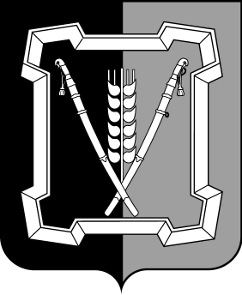 СОВЕТ  КУРСКОГО  МУНИЦИПАЛЬНОГО  ОКРУГАСТАВРОПОЛЬСКОГО КРАЯРЕШЕНИЕ02 марта 2023 г. 		              ст-ца Курская 				           № 495О внесении изменений и дополнений в Устав Курского муниципального округа Ставропольского краяВ соответствии с федеральными законами от 06 октября 2003 года
№ 131-ФЗ «Об общих принципах организации местного самоуправления
в Российской Федерации», от 21 июля 2005 года № 97-ФЗ
«О государственной регистрации уставов муниципальных образований», Уставом Курского муниципального округа Ставропольского края,
в целях приведения Устава Курского муниципального округа Ставропольского края в соответствие законодательству Российской Федерации и Ставропольского края, Совет Курского муниципального округа Ставропольского краяРЕШИЛ:1. Внести в Устав Курского муниципального округа Ставропольского края следующие изменения и дополнения:1.1. Абзац четвертый пункта 1  статьи 10 изложить в новой редакции: «Итоги голосования по вопросам изменения границ муниципального округа, преобразования муниципального округа и принятые решения подлежат официальному опубликованию (обнародованию).».1.2. В части 5 статьи 12 слова «общественные обсуждения или публичные слушания, порядок организации и проведения которых определяется решением Совета муниципального округа с учетом положений законодательства о градостроительной деятельности» заменить словами «публичные слушания или общественные обсуждения в соответствии с законодательством о градостроительной деятельности».1.3. Пункт 17 статьи 28 исключить. 1.4. В пункте 43 части 1 статьи 33 слова «, проведение открытого аукциона на право заключить договор о создании искусственного земельного участка» исключить.1.5. Статью 34 исключить.1.6. Часть 5 статьи 44 дополнить абзацем вторым следующего содержания:«Проведение проверки соответствия кандидатов на замещение должности руководителя финансового управления муниципального округа квалификационным требованиям осуществляется с участием министерства финансов Ставропольского края. Порядок участия министерства финансов Ставропольского края в проведении указанной проверки устанавливается Законом Ставропольского края от 11 мая 2022 года № 36-кз «О порядке участия министерства финансов Ставропольского края в проведении проверки соответствия кандидатов на замещение должности руководителя финансового органа муниципального округа, городского округа Ставропольского края квалификационным требованиям, предъявляемым к руководителю финансового органа муниципального образования.».2. Направить настоящее решение в Главное управление Министерства юстиции Российской Федерации по Ставропольскому краю для государ-ственной регистрации.3. Опубликовать (обнародовать) настоящее решение после его государственной регистрации.4. Настоящее решение вступает в силу со дня его официального опубликования (обнародования), произведенного после государственной регистрации.Председатель Совета Курскогомуниципального округа Ставропольского края                                             А.И.Вощанов                            Временно исполняющий полномочия главы Курского муниципального округа Ставропольского края, первый заместитель главы администрации                                           Курского муниципального округа Ставропольского края                                                                                  П.В.Бабичев                            